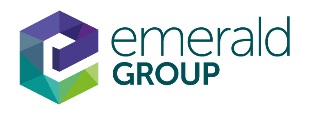 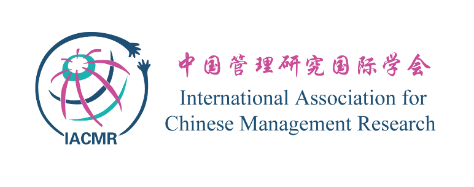 2017-2019 IACMR/Emerald China Doctoral-Research Publication AwardsApplication FormAPPLICANT INFORMATIONAPPLICANT INFORMATIONAPPLICANT INFORMATIONAPPLICANT INFORMATIONAPPLICANT INFORMATIONAPPLICANT INFORMATIONFamily nameFamily nameGiven NameGiven NameDoctoral Graduate dateDoctoral Graduate dateEmail:Email:Telephone:Telephone:IACMR memberIACMR memberAffiliation:Affiliation:Full addressFull addressFull addressFull addressCO-AUTHORSCO-AUTHORSCO-AUTHORSCO-AUTHORSCO-AUTHORSCO-AUTHORS1 Name:TitleAffiliationAffiliationEmail1 2 Name:TitleAffiliationAffiliationEmail2 PUBLICATION INFORMATIONPUBLICATION INFORMATIONPUBLICATION INFORMATIONPUBLICATION INFORMATIONPUBLICATION INFORMATIONPUBLICATION INFORMATIONArticle title:Article title:Article URL:Article URL:Publication date:Publication date:Journal title:Journal title:Index and abstractIndex and abstractSUMMARY OF YOUR ARTICLEA summary stating specific goals, outcomes and benefits of the research (within 1,000 words) SUMMARY OF YOUR ARTICLEA summary stating specific goals, outcomes and benefits of the research (within 1,000 words) SUMMARY OF YOUR ARTICLEA summary stating specific goals, outcomes and benefits of the research (within 1,000 words) SUMMARY OF YOUR ARTICLEA summary stating specific goals, outcomes and benefits of the research (within 1,000 words) SUMMARY OF YOUR ARTICLEA summary stating specific goals, outcomes and benefits of the research (within 1,000 words) SUMMARY OF YOUR ARTICLEA summary stating specific goals, outcomes and benefits of the research (within 1,000 words) 